Leia ostextos abaixo.(P050091EX_SUP)(P050091EX)Oqueháemcomumentreessestextos?Descrevemostiposderochas.Informamsobreavidadeumpaleontólogo.Relatamacaçadaaosdinossauros.Tratamdadescobertadefósseisdedinossauros.Leiaotextoabaixo.Disponívelem:<http://migre.me/ow87u>.Acessoem:6fev.2015.Fragmento.(P050191H6_SUP)(P050193H6)Nessetexto,notrecho“...avacamineirarecebeumtratamentodeestrela.”(ℓ.4),aexpressãodestacadaindicaqueoanimalrecebeumtratamentodistante.especial.iluminado.quente.Leianovamenteotexto“Umavacadaraça...”pararesponderàquestãoabaixo.(P050192H6)Deacordocomessetexto,umdossegredosparaaboaproduçãodeleitepodeserousodeumacamadepalha.oacúmulodeconquistas.aparticipaçãonostorneios.aalimentaçãobalanceada.Leiaotextoabaixo.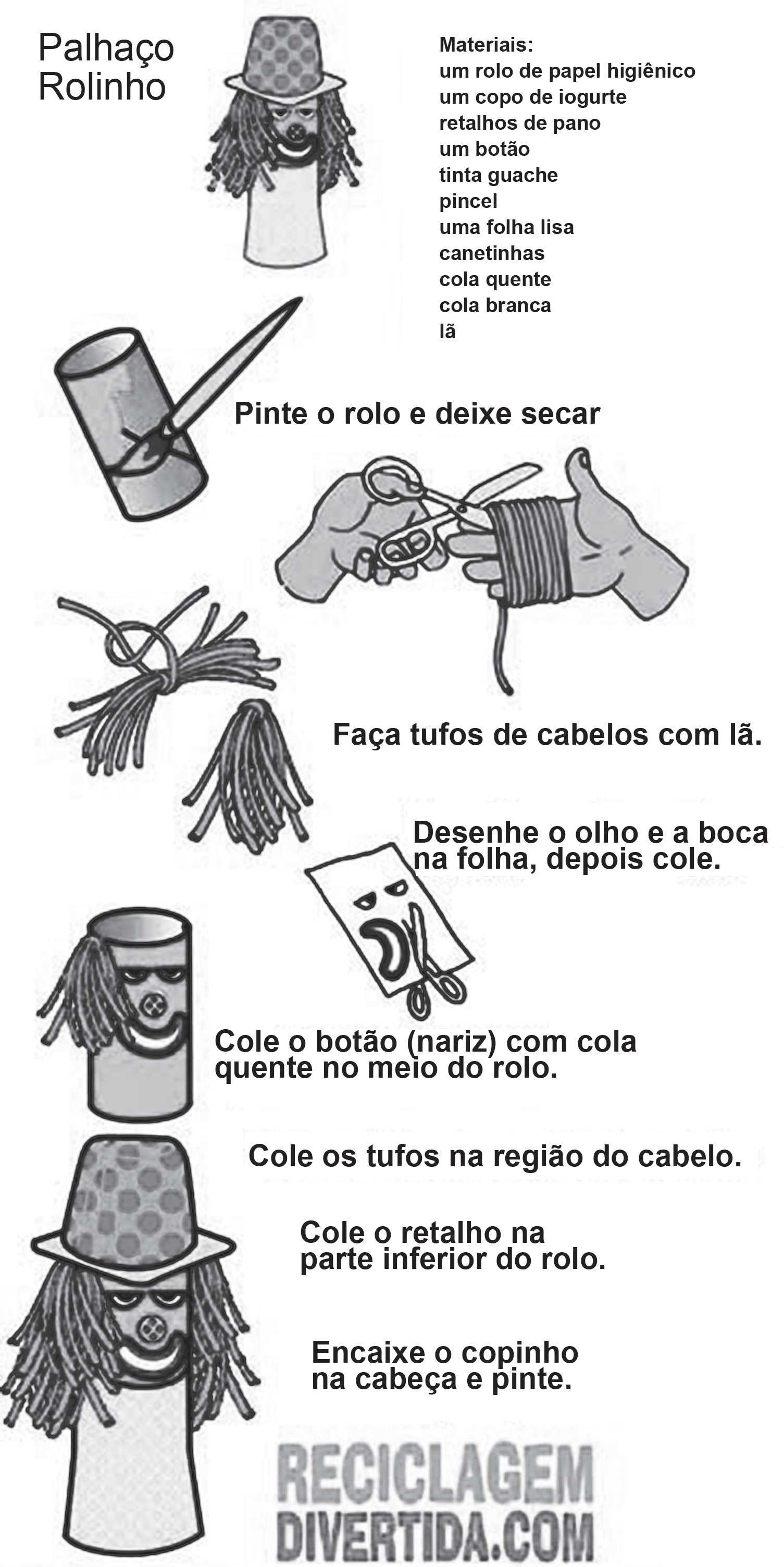 Disponívelem:<http://www.artereciclada.com.br/infantil/brinquedo-com-reciclaveis#.UzHMW6hdWYE>.Acessoem:25mar.2014.(P050174F5_SUP)(P050174F5)Essetextofoiescritoparacontarumahistória.divertirosleitores.ensinarumamontagem.fazerumconvite.Disponívelem:<http://www.qdivertido.com.br/verconto.php?codigo=22#ixzz25VJ4Lker>.Acessoem:4set.2012.*Adaptado:ReformaOrtográfica.(P040452E4_SUP)(P040453E4)Deacordocomessetexto,ogatoserecusouaajudarporqueestavacomsono.estavamuitoocupado.queriabrincarláfora.tinhaacabadodealmoçar.(P040452E4)Oquefezcomqueessahistóriaacontecesse?Agalinhamoraremumafazenda.Agalinhapedirajudaparacolheromilho.Agalinhaprepararobolosozinha.Agalinhateraideiadefazerumbolodemilho.(P040454E4)Nessetexto,qualéotrechoquedáideiadelugar?“Estánahoradebrincarláfora.”.“Aquelecheirinhobomdebolo...”.“Vocêspodemcontinuaradescansarolhando.”.“...agalinhaeseuspintinhosaproveitaramafesta...”.Leiaotextoabaixo.Disponívelem:<http://www.mingaudigital.com.br>.Acessoem:10set.2009.(P050061B1_SUP)(P050061B1)Essetextoéengraçadoporqueascriançascaminhavamporumatrilha.ascriançasdesconheciamoburaco.oguiacaminhavaàfrentedascrianças.opróprioguiacaiunoburacoescondido.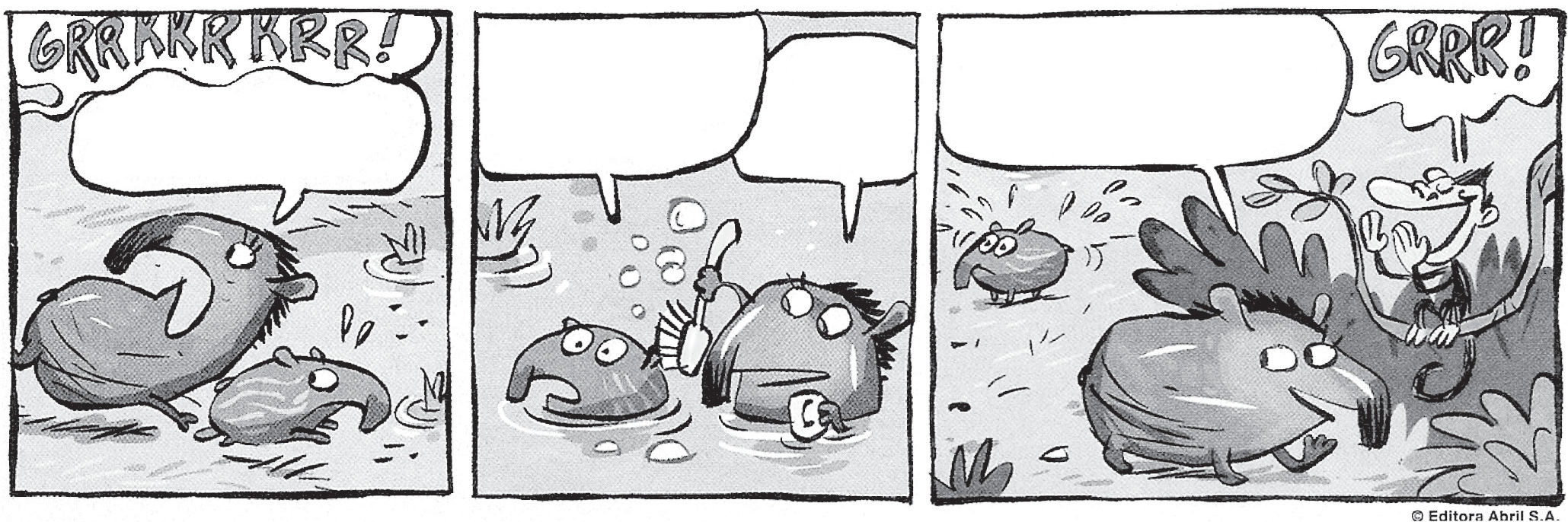 Recreio.SãoPaulo:Abril,ano10,n.479,p.24,14maio2009.(P050619A9_SUP)(P050620A9)AintençãodamãeaomandarAntoninhopularnaáguaeraafastá-lodopredador.escondê-lodomacaco.brincarcomofilho.darumbanhonofilho.Leiaotextoabaixo.Disponívelem:<http://mundoestranho.abril.com.br/materia/o-que-e-a-cola-dos-refrigerantes-do-tipo-cola>.Acessoem:1abr.2014.(P050225F5_SUP)(P050226F5)Notrecho“Hoje,entretanto,osrefrissótêmnoz-de-colanonome,...”,apalavradestacadaéusadaemconversasentrefamiliares.livroscientíficos.manuaisdeinstrução.notíciasdejornal.(P050227F5)Nessetexto,apalavradestacadanotrecho“...elafoisubstituídanafórmula...”estánolugardeplantanativa.árvore.cafeína.noz-de-cola.Leiaostextosabaixo.Disponíveisem:<http://www.pragas.com.br/pragaskids/doencas/doencas.php>.Acessoem:19abr.2013.(P050491E4_SUP)(P050491E4)Essestextossãoparecidosporqueapresentamdoençastransmitidasporinsetos.definemossintomasprovocadospeladengue.informamotempoqueaspessoasficamdoentes.listamasdoençascausadaspelaspulgas.(P050494E4)Notexto1,notrecho“Odoenteapresentadordecabeçaintensa,doresnasarticulaçõesemusculares,seguidasdeerupçõescutâneas...”, alinguagemutilizadaécomum emconsultas médicas.conversasentreamigos.discussõespelainternet.programasderádio.Leiaotextoabaixo.FábulasdeEsopo.CompilaçãodeRusselAsheBernardHigton.Trad.HeloisaJahn.SãoPaulo:CompanhiadasLetrinhas,1994.p.24.*Adaptado:ReformaOrtográfica.(P04261SI_SUP)(P04261SI)Notrecho“Umursotopoucomumaárvore...”,apalavra“topou”significaconcordou.encontrou.escalou.derrubou.	5BL02P05CAMPAGNER,Carlos(biólogodoMuseudeZoologiadaUniversidadedeSãoPaulo).CHC,s.d.(P050125ES_SUP)(P050125ES)Oassuntotratadonessetextoéacamuflagemdosanimais.cordospássaros.variedadedeplantas.variedadedeinsetos.(P050162ES)Essetextoserveparacontarumahistória.darumainformação.divertiroleitor.listaranimais.Leiaotextoabaixo.Disponívelem:<http://migre.me/noe>.Acessoem:17dez.2014.Fragmento.(P050114H6_SUP)(P050114H6)Noprimeiroparágrafodessetexto,aFolhademonstrouserbrava.ciumenta.convencida.zangada.(P050118H6)Emquetrechodessetextoháumaopinião?“EraumavezumaFolhaquenãosedavabemcomassuascompanheiras.”.(ℓ.1)“Umamanhãemquefaziamuitovento,asFolhasagarravam-seumasàsoutras...”.(ℓ.3)“Noprincípio,foiagradávelobailenosares,...”.(ℓ.5)“CaiuanoiteealiestavaaFolha,cheiadefrio,...”.(ℓ.9)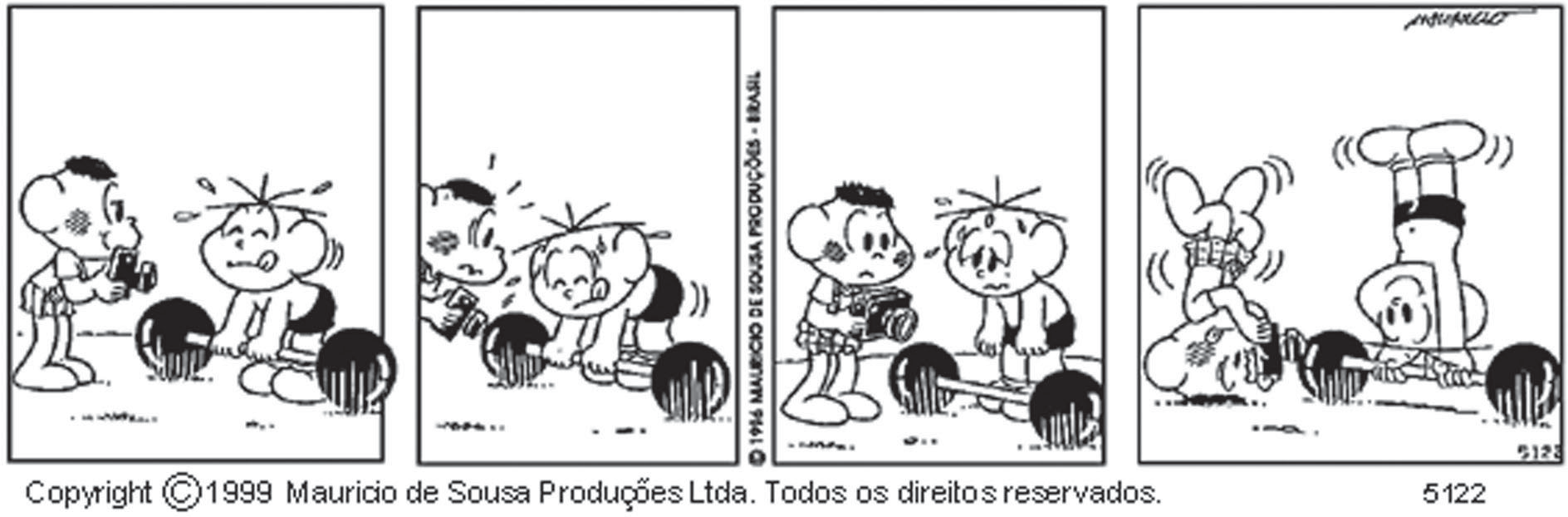 Disponívelem:<http://www.monica.com.br>.Acessoem:16jul.2009.(AL0442MG_SUP)(P050551A9)Ohumordessetextoestánaexpressãodeforçadomeninoatleta,noprimeiroquadro.naposiçãoinvertidadosmeninos,noúltimoquadro.nocansaçodomeninoatleta,noterceiroquadro.noolhardomeninofotógrafo,nosegundoquadro.Leiaotextoabaixo.MURAT,D’Annie.365histórias–umaparacadadiadoano!MartimG.Wollstein(Trad.).Blumenau:Blu,2010.p.132.(P050004F5_SUP)(P050006F5)Noiníciodessetexto,Saturninoestavacaçando.descansando.procurandoumacasanova.semtempo deficar chateado.(P050005F5)Notrecho“‘Oque fazer?’–eleseperguntou,mordiscandoumcamarão...’”(ℓ.6),otermodestacadoestásubstituindoapalavraBaca.camarão.Popó.tubarão.ZIRALDO.OlivrodorisodoMeninoMaluquinho.SãoPaulo:Melhoramentos,2005.p.58.(P050670C2_SUP)(P050671C2)Notrecho“Estavaohomempescando,calmamente,...”(ℓ.1),apalavraemdestaqueindicaolugarnoqualohomempescava.omodocomoohomempescava.omomentodapescaria.omotivodapescaria.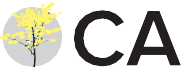 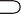 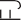 Texto1SegredosdasrochasPara saber mais sobre as criaturas do passado, os cientistas estudam algumas pistas,chamadas fósseis. No caso dos dinossauros, são ossos, dentes e pedaços de pele que ficaramconservadosentrecamadas daterra.Com o passar de milhões de anos, essas camadas de terra se transformam em rochas, queficamcommarcasdefolhas,pedacinhosdeossosedentesouatéesqueletosinteiros.Outro sinal importante são as pegadas. Com esse tipo de fóssil é possível descobrir se umaespéciededinoeravelozoupesada,seandavaembandosecomo semovia.Osespecialistasqueestudamfósseisdeanimaisevegetaissãoospaleontólogos.Recreio.Detetivesdopassado.SãoPaulo:Abril,ano1,n.15,22jun.2000.p.15.Texto2O local das descobertasSantaMaria, RioGrande doSulStaurikosaurus PriceiÉ um dos quatro dinossauros mais antigos já encontrados. Viveu entre 220 e 221 milhões deanos atrás. Sua ossada foi achada em 1936 por paleontólogos da Universidade Harvard. Eracarnívoro.Podia atingiraté2metrosdecomprimento e1metro dealtura.OLTRAMARI,Alexandre. O mundo perdido.Veja.SãoPaulo:Abril,n.12,1998.AGalinhaRuivaEraumavezumagalinharuiva,quemoravacomseuspintinhosnumafazenda.Umdiaelapercebeuqueomilhoestavamaduro,prontoparasercolhidoevirarumbomalimento.Agalinharuivateveaideiadefazerumdeliciosobolodemilho.Todosiamgostar!Era muito trabalho: ela precisava de bastante milho para o bolo. [...]Foipensandonissoqueagalinharuivaencontrouseusamigos:Quem pode me ajudar a colher o milho para fazer um delicioso bolo? – Eu é que não, disseogato.Estou com muito sono.Euéquenão,disseocachorro.Estoumuitoocupado.Euéquenão,disseoporco.Acabeidealmoçar.Euéquenão,disseavaca.Estánahoradebrincarláfora.Todomundodissenão.Então,agalinharuivafoipreparartudosozinha:colheuasespigas,debulhouomilho,moeuafarinha,preparouoboloecolocou noforno.Quandooboloficoupronto...Aquelecheirinhobomdebolofoifazendoosamigossechegarem.Todosficaramcomáguanaboca.Entãoagalinharuivadisse:Quemfoiquemeajudouacolheromilho,prepararomilho,parafazerobolo?Todosficarambemquietinhos.(Ninguémtinhaajudado.)Entãoquemvaicomerodeliciosobolodemilhosoueuemeuspintinhos,apenas.Vocêspodemcontinuar adescansarolhando.Eassimfoi:agalinhaeseuspintinhosaproveitaramafesta,enenhumdospreguiçososfoiconvidado.Trêscriançascaminhavamporumatrilhacomumguia,queiaàfrente.Numcertopontodocaminho,orapaz alertou:–Cuidadocrianças!Aquitemumburacoescondidoqueagentenãopodeveeeeeeeeeeeeee...Oqueéa“cola”dosrefrigerantesdotipocola?É a castanha de uma planta nativa da África tropical. A árvore chegou às Américas trazidapelos escravos e ganhou nomes como noz-de-cola, orobó e café-do-sudão. As árvores coleirasproduzem uma noz de 2 a 5 centímetros, com a cor avermelhada típica dos refrigerantes feitoscomela.Graçasàaltaconcentraçãodecafeína,acolaéusadapelosafricanoscomoestimulanteedigestivo.Alémdisso,quandomastigada,elarealçaosabordocedealimentosconsumidosemseguida. Hoje, entretanto, os refris só têm noz-de-cola no nome, porque ela foi substituída nafórmulaporingredientessintéticos.Texto1DengueA dengue é uma doença transmitida pelos mosquitos Aedes aegypti e Aedes albopictus. Oprincipalsintomadadoençaéafebreagudaquecomeçarepentinamente,permanecendopor5a7dias.Odoenteapresentadordecabeçaintensa,doresnasarticulaçõesemusculares,seguidasde erupções cutâneas 3 a 4 dias depois. Surge sob a forma de grandes epidemias, com grandenúmerodecasos.Texto2DoençasVejaabaixoasprincipaisdoençastransmitidasporpragas:Baratas:bactérias,vírus,esporosdefungos,alergias,salmonelas,diarreia,desinteria,entreoutros.Formigas:bactérias,vírus,infecções,entreoutros.Pulgas:pestebulbônica,dermatitealérgica,virose,entreoutros.Pernilongos:febreamarela,filariose,malária,entreoutros.OURSOEASABELHASUmursotopoucomumaárvorecaídaqueserviadedepósitodemelparaumenxamedeabelhas.Começouafarejarotronco,quandoumadasabelhasdoenxamevoltoudocampodetrevos.Adivinhandooqueelequeria,deuumapicadadaquelasnoursoedepoisdesapareceunoburacodotronco.Oursoficouloucoderaivaesepôsaarranharotroncocomasgarrasnaesperançadedestruiracolmeia.Aúnicacoisaqueconseguiufoifazeroenxameinteirosairatrásdele.Oursofugiuatodavelocidadeesósesalvou,porquemergulhoudecabeçanumlago.Existemoutrosanimaisquetêmacapacidadedecamuflagem,comoocamaleão?Hámuitasvariedadesdecamuflagemnomundodosinvertebrados:osinsetossãoosvencedores. Inúmeras espécies de borboletas e gafanhotos imitam folhas, tanto secas quantoverdes,eseconfundemcomoambiente,naformaenacor.Hátambémosfamososbichos-pau,que se parecem com gravetos secos, e lagartas pequenas que, quando estão nas folhas, sepassamporexcrementosdepássaros.Bocão–Pescaria510Estavaohomempescando,calmamente,quandooBocãoeamãedeleseaproximaramdopescador.OBocãodisse:Pegaumpeixepraeuver.Ohomemficoucaladinho.Aí,oBocãodissedenovo:Ei,moço,pegaumpeixepraeuver.Nada.Aí, oBocão repetiu:Ômoço,pegaumpeixepraeuver.Aí,amãe doBocão disse:Nãopeguenãomoço,enquantoelenãopedirporfavor.